kb 6.1 Opdracht: bestelling opnemen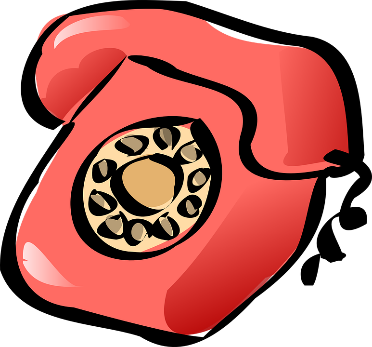 Je wordt gebeld door mevrouw Vonk, tel 035 – 2344321.Mevrouw Vonk wil een bloemstukje bestellen. Je luistert goed en vult de gegevens in op de bestelbon. Je hebt keuze uit twee bestelformulieren:afhalen in de winkel of bezorgen.Het bloemstuk moet worden bezorgd. Bezorgen volgende week zaterdag, na 12.00 uur.*De prijs mag € 20,00 zijn, exclusief bezorgkosten (€ 2,50).*Het gaat om een smal, hoog bloemstuk in een vaas.*Je mag zelf de bloemsoorten en de kleuren van de bloemen kiezen.*Bezorgen bij:mevrouw HesGrotestraat 45634 HG Krommenie*tekst kaartje:Hartelijk gefeliciteerd namensBakkerij VonkMevrouw Vonk wil op rekening betalen, de rekening mag worden gestuurd naar:Bakkerij VonkKorteweg 41908 EC CastricumOpdracht:Noteer de gegevens op de juiste bestelbon. Controleer of je alles op de juiste plek hebt ingevuld.